МАСТЕР – КЛАСС«ИСПОЛЬЗОВАНИЕ ЦИФРОВЫХ ОБРАЗОВАТЕЛЬНЫХ РЕСУРСОВ НА УРОКАХ ПРОИЗВОДСТВЕННОГО ОБУЧЕНИЯ»Разработал: Климова А.А.,Преподаватель КГБОУ НПО «ПУ №35»Мастер-класс с использованием цифровых образовательных ресурсов Единой коллекции.Ведущий мастер-класса: Климова Алевтина Анатольевна, преподаватель информатики и ИКТ.Слушатели-участники: преподаватели и мастера производственного обучения.Цель мастер-класса: познакомить педагогов и мастеров производственного обучения с технологией конструирования урока на основе использования ЦОР.Задачи:Познакомить с особенностями, назначением и основными видами ЦОР;показать практическую значимость ЦОР для организации работы;демонстрация опыта работы по использованию ЦОР на уроках производственного обучения;формировать умения информационно-поисковой деятельности, а так же навыки пошагового проектирования урока, используя при этом информационные ресурсы глобальной сети.Актуальность использования ЦОР:использование ЦОР позволит активизировать индивидуальные, личностные мотивы  в процессе усвоения учебной информации;формирование навыков и умений информационно-поисковой деятельности;создание условий для эффективной реализации современных методов обучения;объективность оценивания знаний и умений.Прогнозируемый результат мастер-класса: интеграция современных педагогических и информационных коммуникационных технологий в процессе создания предметной образовательной среды деятельности педагога и мастера производственного обучения; расширение знаний о возможностях использования ЦОР;вовлечение преподавателей и мастеров производственного обучения в проектную деятельность;получение педагогами представления о разнообразии и возможностях применения, на уроках существующих ЦОР;активизация внедрения в учебный процесс преподавателя современных цифровых учебных продуктов. Используемые средства ИКТ, ПО и оборудование:сеть Интернет;цифровые образовательные ресурсы;программные средства: MS Power Point; инструкции, памятки в текстовом редакторе Microsoft Word;мультимедийный проектор, экран;персональные компьютеры.Образовательные ресурсы Интернет:Адрес Единой Коллекции цифровых образовательных ресурсов для учреждений общего и начального профессионального образования:  http://school-collection.edu.ru;http://eor.edu.ru.Методическое описание использования ЦОР: обучающие, демонстрационные, контролирующие.Ход работыПодготовительно-организационныйВступительное словоУважаемые коллеги, приглашаю вас к участию в Мастер-классе с использованием ЦОР – цифровых образовательных технологий. Я хочу представить  вариант современного урока, в котором гармонично сочетаются различные формы работы, суть которой сводится к одному - эффективному получению знаний обучающимися. В ходе проведения мастер-класса не предполагается полный показ всех этапов урока. Будут представлены только фрагменты, отражающие применение ЦОРов в процессе урока. При использовании ЦОР в образовательном процессе их принято делить на две группы (рисунок 1). Информационные источники (рисунок 2) включают в себя такие ЦОР как: электронные учебники, тесты, статьи, интерактивные модели, видеофрагменты и задания.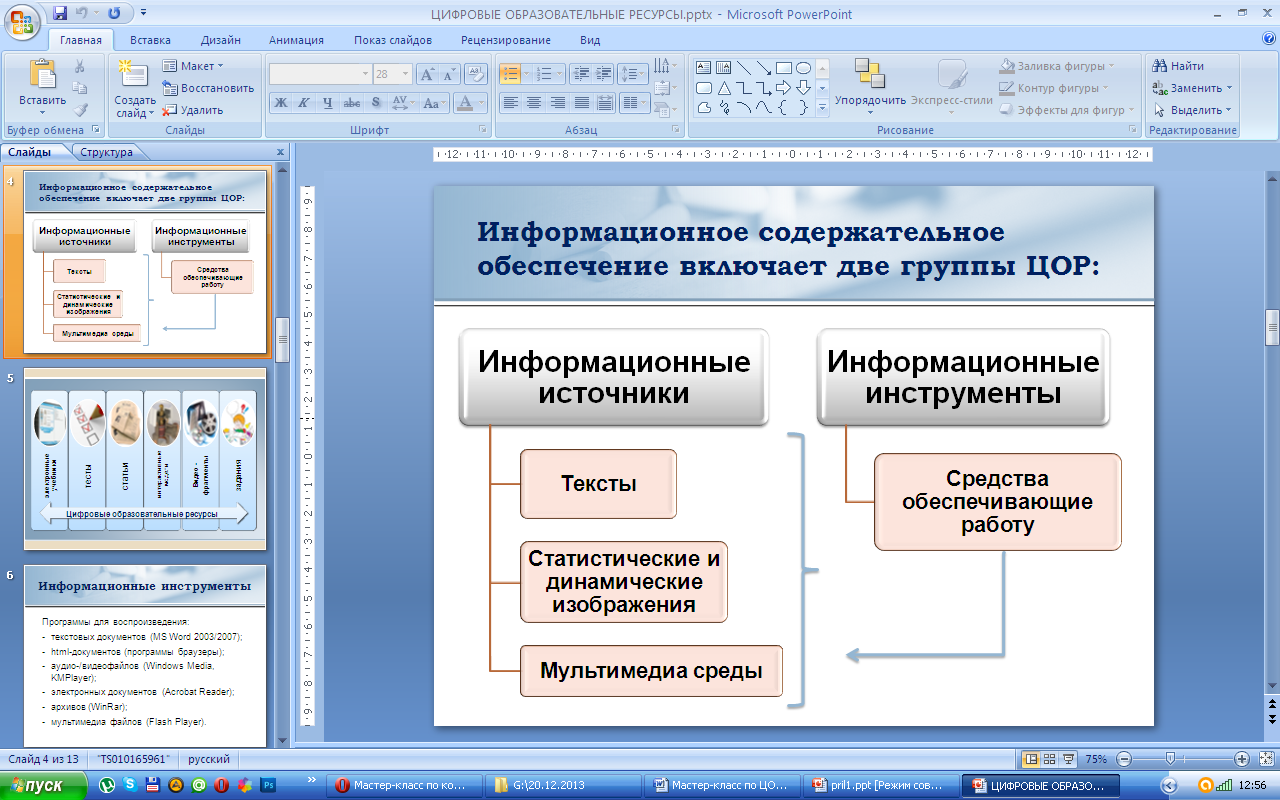 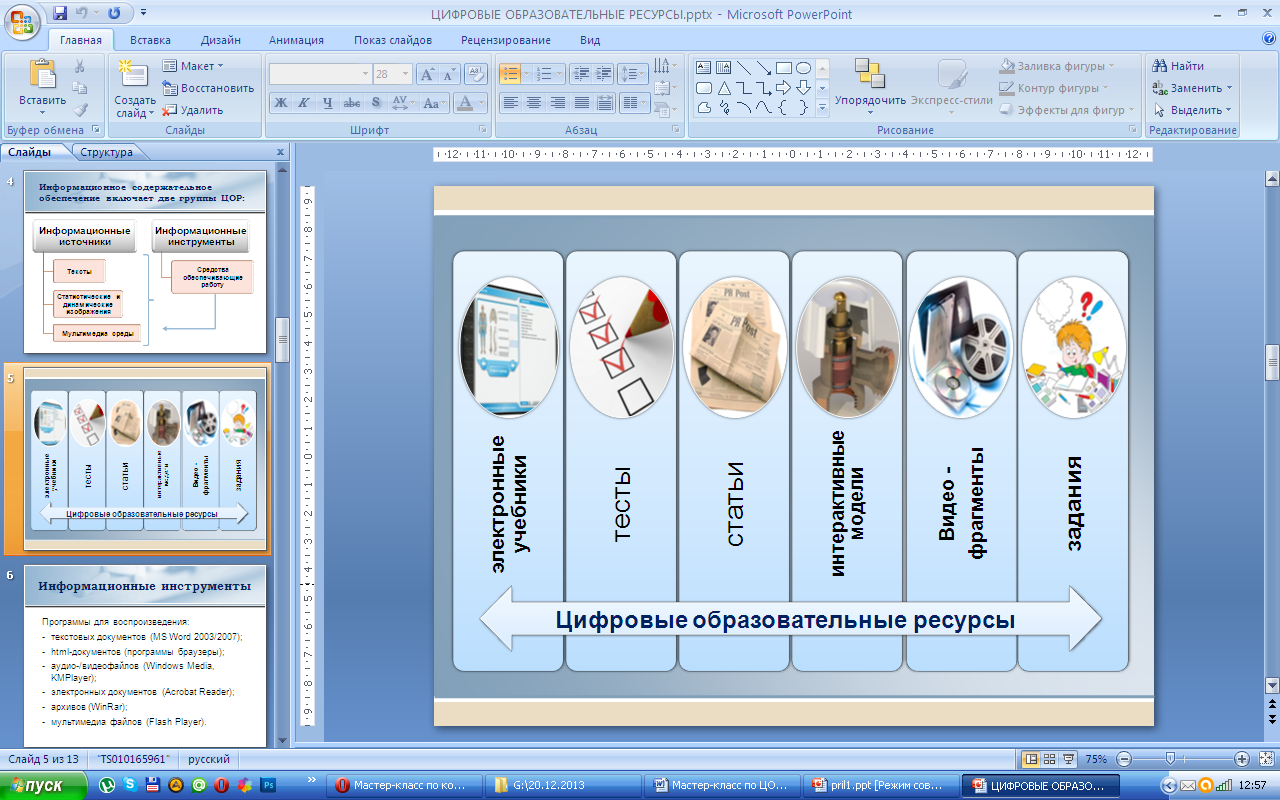             Рисунок 1 – Виды ЦОР  		Рисунок 2 – Информационные источникиОсновная частьДемонстрация ЦОРПрежде чем приступим к работе с цифровыми ресурсами я бы хотела продемонстрировать примеры уроков на основе ЦОР. Демонстрация ЦОР:- ЦОР по теме «Поисковые системы Internet»;- ЦОР по теме «Основные понятия технологического процесса обработки деталей».Работа с интернет ресурсамиАлгоритм работы с http://school-collection.edu.ru:Запустите программу браузер Opera , в адресной строке укажите адрес сайта Единой коллекции цифровых образовательных ресурсов http://school-collection.edu.ru. Обратите внимание на пункты Каталог и Методическая поддержка. 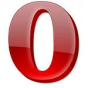 Рассмотрим содержание по Физики 9, 10 класс. В правой части окна открываются Учебные и методические материалы из списка вы можете выбрать любую интересующую вас категорию, при этом у вас есть выбор просмотра или скачивания ресурса. Для просмотра ресурса нужно кликнуть на значок документа, скачать выбрать пункт Карточка ресурса – Скачать ресурс.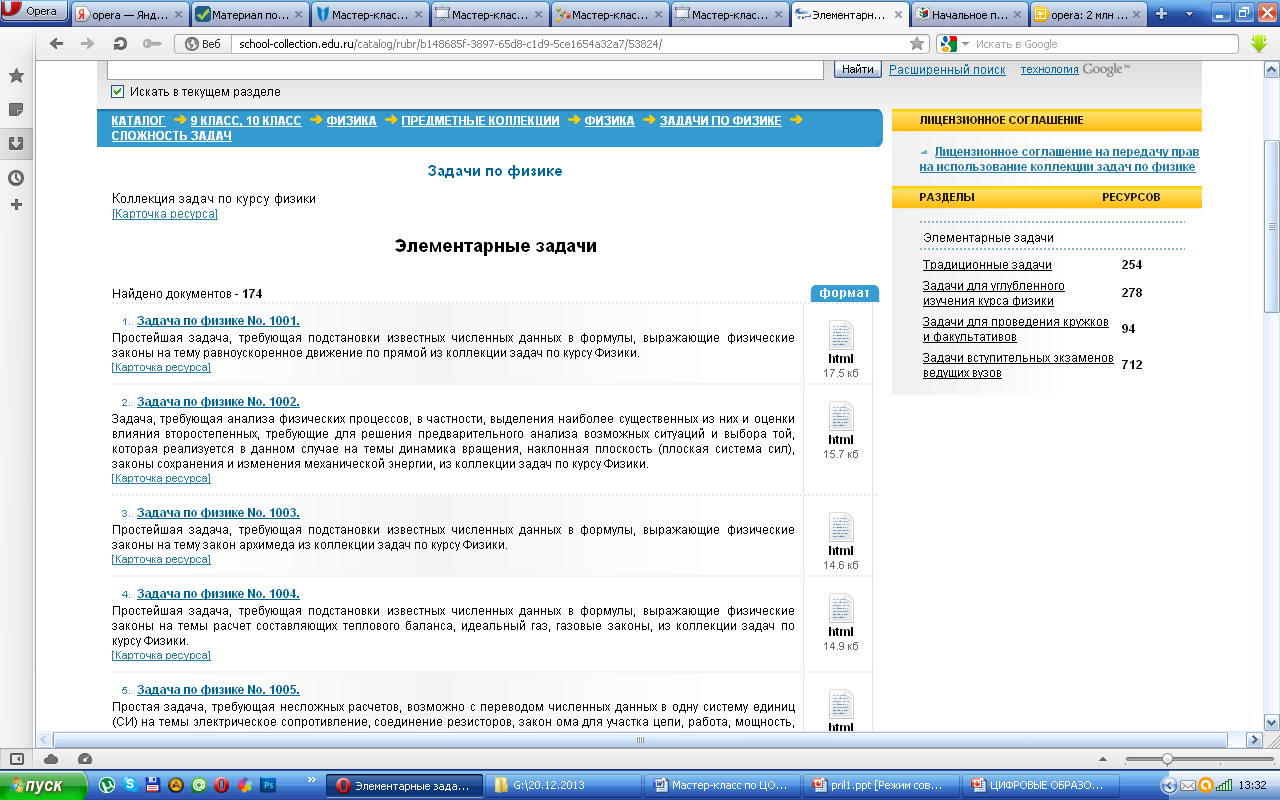 Алгоритм работы с http://eor.edu.ru:Запустите программу браузер Opera , в адресной строке укажите адрес сайта Федерального центра информационно-образовательных ресурсов http://eor.edu.ru. Для просмотра интересующего вас ресурса выберите категорию из списка Каталог электронных образовательных ресурсов.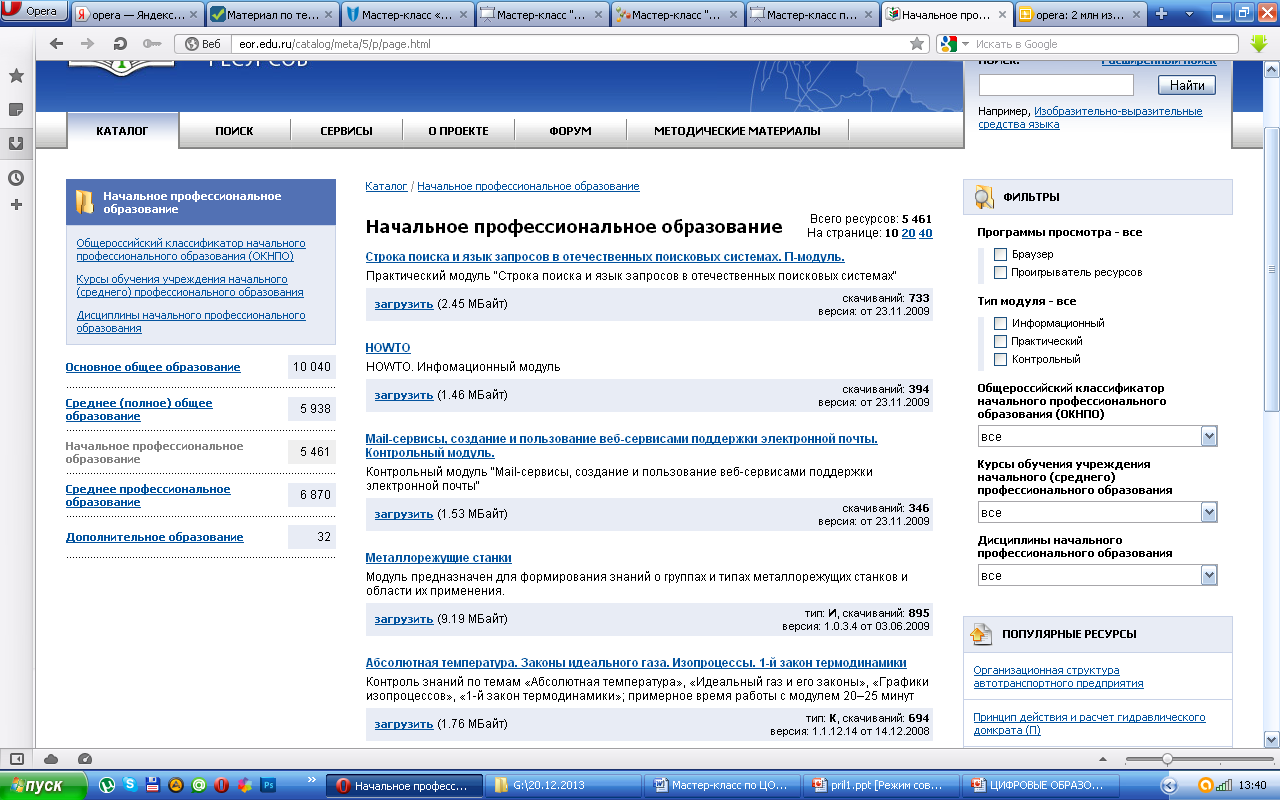 Рисунок 3 – Карта сайтаДля настройки запроса можно произвести настройку поиска (рисунок 4).Установите курсор мыши в адресную строку и скопируйте адрес http://www.youtube.com/watch?v=3ucfdR8jMTQЗагрузите сайт http://ru.savefrom.net/. Вставьте скопированный адрес в окно для скачивания и нажмите кнопку Скачать. Выберите файл формата MP4 360p/MP4 720p и сохраните его на компьютер.РефлексияИтак, сегодня на мастер - классе были продемонстрированы примеры использования ЦОР на уроках производственного обучения, а также  продемонстрированы сайты с готовыми цифровыми ресурсами. Подводя итоги можно сказать, что ЦОРы не только повышают эффективность учебного процесса за счёт внесения разнообразия на разных этапах урока, дают богатый дополнительный материал для подготовки к уроку преподавателю и учащимся, а также влияют на качественное закрепление и отработку навыков у большого числа учащихся при использовании локальной сети.Этапы работымастер-классаСодержание этапаВремяПодготовительно-организационныйПриветствие.Постановка проблемы.Формы и методы применения ЦОР в учебном процессе.5 мин.Основная часть1. Демонстрация ЦОР на уроках производственного обучения:- ЦОР по теме «Поисковые системы Internet»;- ЦОР по теме «Основные понятия технологического процесса обработки деталей».2. Знакомство с интернет ресурсами:Единая коллекция цифровых образовательных ресурсов http://school-collection.edu.ru;Федеральный центр информационно-образовательных ресурсов http://eor.edu.ru.Скачивание видеофайлов с интернет ресурсов http://ru.savefrom.net/;Сервис, предоставляющий услуги видеохостинга http://www.youtube.com.3. Знакомство с программным обеспечением для воспроизведения ресурсов сайта http://eor.edu.ru.4. Сохранение и воспроизведение ресурсов.20 мин.РефлексияОбсуждение.Обратная связь.5 мин.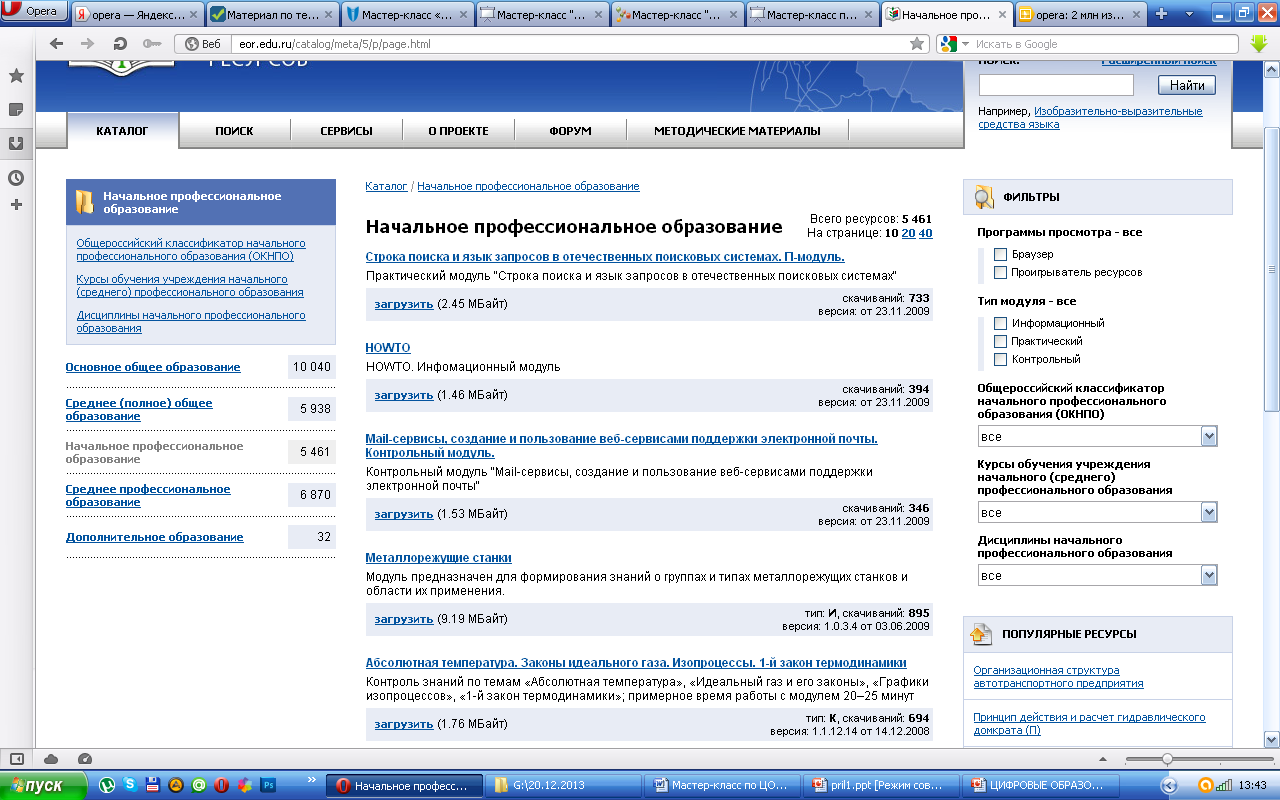         Рисунок 4 – Настройка поискаДля скачивания файлов нужно нажать ссылку Загрузить.Для получения дополнительной информации о ресурсах перейдите в раздел О проекте.Алгоритм работы с видеоматериалом:Запустите программу браузер Opera , в адресной строке укажите адрес сайта, предоставляющий услуги видеохостинга http://www.youtube.com.В строке поиска введите запрос  Слесарные инструменты. Выберите ссылку Видео инструкция по охране труда при работе с ручным слесарным инструментом.